ПРОТОКОЛ № 45заседания Совета СПб РОО «Вологодское Землячество»Г. Санкт-Петербург,						04 апреля 2023 г.ул. Шпалерная, д. 34						17:00 час.Присутствовали:Некипелов А.А.,Некипелова О.А.,Данилова Т.В., Иевлев. Н.В.,Полянский В.А.,Федотовский Ю.А.,Казачинский И.В.Повестка дня:Утверждение плана мероприятий на II квартал 2023 года:Траурно-торжественное мероприятие на Синявинских высотах, Невском пяточке и в урочище Вороново. Дата обсуждается. 4-6 мая 2023 г;Проведение ежегодного фестиваля «Вологодчина – край родной!» 23 мая 2023 года в 19:00 в Капелле. Коллективы-участники:образцовый детский фольклорный ансамбль «Боркунцы», МБУК «Нюксенский районный Центр традиционной народной культуры»,cело Нюксеница, Вологодская область;фольклорная группа "Синтетюриха" Великоустюгского КДЦ;народный самодеятельный коллектив, ансамбль народного танца «Русская душа» муниципального бюджетного учреждения дополнительного образования Грязовецкого муниципального района «Центр развития детей и молодёжи. Детская школа искусств»заслуженный коллектив народного творчества «Хор ветеранов войны и труда» им. В.Д. Чибисова.Ходатайство о присвоении звания «Почетный гражданин» Череповецкого района Смирнов Ф.Н.Разное.По первому вопросу выступил Некипелов А.А.:Он рассказал, что дата проведения траурно-торжественных мероприятий уточняется. Возможные даты 4-6 мая. План проведения траурно-торжественных мероприятий:08:30 – Сбор всех желающих у Финляндского вокзала.08:45 – Отправление автобуса от Финлядского вокзала в Кировск.09:30 – Сбор Кировчан – членов Вологодского Землячества. Выезд на Невский пятачок.10:00 – Невский пятачок. Траурно-торжественная церемония возложения цветов и венков у памятника Воинам-Вологжанам.11:30 – Синявинские высоты. Траурно-торжественная церемония возложения цветов и венков у памятника Воинам-Вологжанам.13:00 – Урочище Вороново. Траурно-торжественная церемония возложения цветов и венков у памятника Воинам-Вологжанам. Концертная программа. Работает полевая кухня.На эти мероприятия приглашены следующие районы Вологодской области:Бабаевский район;Великоустюгский район;Никольский район;Тотемский район;Кадуйский район;Кичменгско-Городецкий район.. Постановили:Провести траурно-торжественные мероприятияГолосовали:«За» - единогласно.«Против» - нет.«Воздержался» - нет.По второму вопросу выступил Некипелов А.А.:Он сообщил названия коллективов, приглашенных на фестиваль:образцовый детский фольклорный ансамбль «Боркунцы», МБУК «Нюксенский районный Центр традиционной народной культуры»,cело Нюксеница, Вологодская область;фольклорная группа "Синтетюриха" Великоустюгского КДЦ;народный самодеятельный коллектив, ансамбль народного танца «Русская душа» муниципального бюджетного учреждения дополнительного образования Грязовецкого муниципального района «Центр развития детей и молодёжи. Детская школа искусств»;заслуженный коллектив народного творчества «Хор ветеранов войны и труда» им. В.Д. Чибисова.Начало фестиваля в 19:00 в Капелле 23 мая 2023.Начало проведения ярмарки Вологодских товаров в 15:00 в фойе Капеллы.Стоимость билета от 200 до 300 рублей. Курсанты без оплаты.В конце фестиваля – фуршет для почетных гостей и спонсоров фестиваля.Постановили:Провести фестиваль 23 мая 2023 года.Голосовали: «За» - единогласно.«Против» - нет.«Воздержался» - нет.По третьему вопросу выступил Некипелов А.А.:Он предложил ходатайствовать перед Череповецким районом о присвоении звания «Почетный гражданин» Череповецкого района ветерану Великой	 Отечественной войны Смирнову Федору Николаевичу.Голосовали: «За» - единогласно.«Против» - нет.«Воздержался» - нет.РазноеДокладчик – Данилова Т. В.27-30 июля состоится очередной «Рубцовский костер» на Толшме. Будут приглашены все желающие посетить это мероприятие.Секретарь СПб РОО «Вологодское Землячество»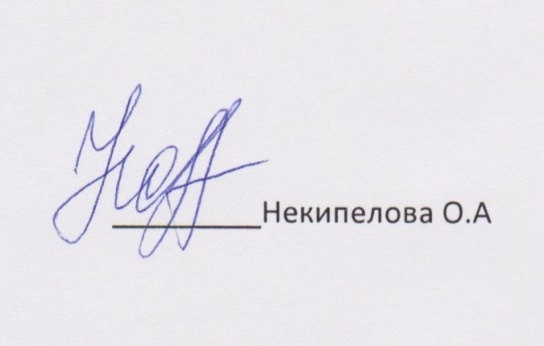 Председатель Совета СПб РОО «Вологодское Землячество»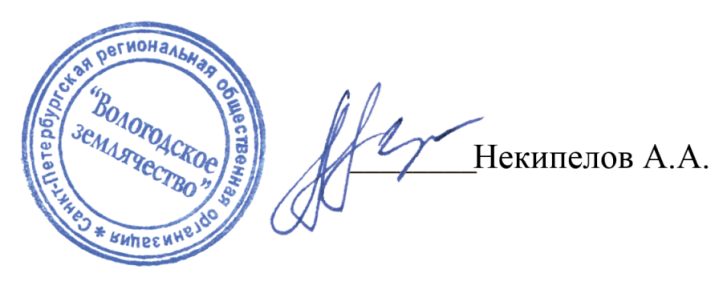 